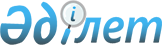 "Шымкент қаласында иттер мен мысықтарды ұстау және серуендету қағидасын бекіту туралы" Шымкент қаласы мәслихатының 2019 жылғы 29 наурыздағы № 47/384-6с шешіміне өзгерістер енгізу туралы
					
			Күшін жойған
			
			
		
					Шымкент қаласы мәслихатының 2021 жылғы 18 наурыздағы № 3/24-VII шешiмi. Шымкент қаласының Әділет департаментінде 2021 жылғы 31 наурызда № 161 болып тіркелді. Күші жойылды - Шымкент қаласы мәслихатының 2022 жылғы 25 қарашадағы № 22/211-VII шешiмiмен
      Ескерту. Күшi жойылды - Шымкент қаласы мәслихатының 25.11.2022 № 22/211-VII шешімімен (алғашқы ресми жарияланған күнінен кейін күнтізбелік он күн өткен соң қолданысқа енгізіледі).
      "Қазақстан Республикасындағы жергілікті мемлекеттік басқару және өзін-өзі басқару туралы" 2001 жылғы 23 қаңтардағы Қазақстан Республикасы Заңының 6-бабының 2-2-тармағына сәйкес Шымкент қаласының мәслихаты ШЕШІМ ҚАБЫЛДАДЫ:
      1. "Шымкент қаласында иттер мен мысықтарды ұстау және серуендету қағидасын бекіту туралы" Шымкент қаласы мәслихатының 2019 жылғы 29 наурыздағы № 47/384-6с (Нормативтік құқықтық актілерді мемлекеттік тіркеу тізілімінде № 35 болып тіркелген, 2019 жылғы 23 сәуірде Қазақстан Республикасының нормативтік құқықтық актілерінің эталондық бақылау банкінде электрондық түрде жарияланған) шешіміне мынадай өзгерістер енгізілсін:
      қазақ тіліндегі бүкіл мәтін бойынша "ұстау" деген сөз "асырау" деген сөзбен ауыстырылсын, орыс тіліндегі мәтін өзгермейді;
      2-тармақтың 3) тармақшасына орыс тіліндегі мәтініне өзгеріс енгізіледі, қазақ тіліндегі мәтін өзгермейді;
      көрсетілген шешімнің "Шымкент қаласында иттер мен мысықтарды ұстау және серуендету қағидалары" қосымшасында:
      бүкіл мәтін бойынша "ұстау", "ұстауға", "ұстауы" деген сөздер тиісінше "асырау", "асырауға", "асырауы" деген сөздермен ауыстырылсын, орыс тіліндегі мәтін өзгермейді;
      3-тармақта:
      2) тармақшасы мынадай редакцияда жазылсын:
      "2) ветеринариялық паспорт – электрондық құжат түрінде берілетін, уәкілетті орган белгілеген нысандағы құжат, онда: жануарларды есепке алу мақсатында жануардың иесі, түрі, жынысы, түсі, жасы (тyған күні), жеке нөмірі көрсетіледі;";
      3), 4) тармақшалардың орыс тіліндегі мәтініне өзгеріс енгізіледі, қазақ тіліндегі мәтін өзгермейді;
      7) тармақшасы мынадай редакцияда жазылсын, орыс тіліндегі мәтін өзгермейді;
      "7) ұйым – жануарларға жұқпалы ауруларға қарсы екпе жүргізуді жүзеге асыратын және қаңғыбас жануарларды аулаумен айналысатын жергiлiктi атқарушы орган құрған ұйым;";
      2-тараудың орыс тіліндегі тақырыбына өзгеріс енгізіледі, қазақ тіліндегі мәтін өзгермейді;
      4-тармақ мынадай редакцияда жазылсын:
      "4. Шымкент қаласының аумағында тұратын барлық иттер мен мысықтар (бұдан әрі – жануарлар) бірыңғай бірдейлендіру бойынша базасына тіркеуге жатады.";
      5-тармақтың орыс тіліндегі мәтініне өзгеріс енгізіледі, қазақ тіліндегі мәтін өзгермейді;
      9-тармақтың 6) тармақшасының орыс тіліндегі мәтініне өзгеріс енгізіледі, қазақ тіліндегі мәтін өзгермейді;
      13-тармақ мынадай редакцияда жазылсын:
      "13. Азаматтарға, кәсіпорындарға, мекемелерге және ұйымдарға тиесілі жануарлар 3 (үш) айлық жасынан бастап, тұқымына қарамастан, құтыруға және жұқпалы ауруларға қарсы вакцинациялауға жатады.
      Жануарларда керексіз тұқымның пайда болуын болдырмау үшін биостерилизациялау шаралары қолданылады.";
      16-тармақта:
      бірінші абзацтың орыс тіліндегі мәтініне өзгеріс енгізіледі, қазақ тіліндегі мәтін өзгермейді;
      1) тармақшасының орыс тіліндегі мәтініне өзгеріс енгізіледі, қазақ тіліндегі мәтін өзгермейді;
      2) тармақшасының орыс тіліндегі мәтініне өзгеріс енгізіледі, қазақ тіліндегі мәтін өзгермейді;
      3) тармақшасы мынадай редакцияда жазылсын:
      "3) егер вакцинация жұмысын жүргізудің ең төменгі жасына (иттер мен мысықтар үшін – 3 (үш) айлық мерзім) жетпеген жануарлар әкелінсе немесе шығарылса, паспортта вакцинация туралы белгі қоймай жануарды қаладан шығаруға немесе басқа қаладан әкелуге жол беріледі.";
      21-тармақтың орыс тіліндегі мәтініне өзгеріс енгізіледі, қазақ тіліндегі мәтін өзгермейді;
      23-тармақ алып тасталсын;
      24-тармақтың орыс тіліндегі мәтініне өзгеріс енгізіледі, қазақ тіліндегі мәтін өзгермейді;
      25-тармақтың 5) тармақшасының орыс тіліндегі мәтініне өзгеріс енгізіледі, қазақ тіліндегі мәтін өзгермейді;
      27-тармақта:
      2) тармақшаның орыс тіліндегі мәтініне өзгеріс енгізіледі, қазақ тіліндегі мәтін өзгермейді;
      4) тармақшаның орыс тіліндегі мәтініне өзгеріс енгізіледі, қазақ тіліндегі мәтін өзгермейді;
      8) тармақшаның орыс тіліндегі мәтініне өзгеріс енгізіледі, қазақ тіліндегі мәтін өзгермейді;
      2. "Шымкент қаласы мәслихатының аппараты" мемлекеттік мекемесі Қазақстан Республикасының заңнамасында белгіленген тәртіпте:
      1) осы шешімді Шымкент қаласының Әділет департаментінде мемлекеттік тіркеуін;
      2) ресми жарияланғаннан кейін осы шешімді Шымкент қаласы мәслихатының интернет-ресурсына орналастыруын қамтамасыз етсін.
      3. Осы шешім оның алғашқы ресми жарияланған күннен кейін күнтізбелік он күн өткен соң қолданысқа енгізіледі.
					© 2012. Қазақстан Республикасы Әділет министрлігінің «Қазақстан Республикасының Заңнама және құқықтық ақпарат институты» ШЖҚ РМК
				
      Шымкент қаласы

      мәслихаты сессиясының төрағасы

Ш. Козбахов

      Шымкент қаласы

      мәслихатының хатшысы

Б. Нарымбетов
